Домашнее задание №2Коэффициент ценовой эластичности спроса: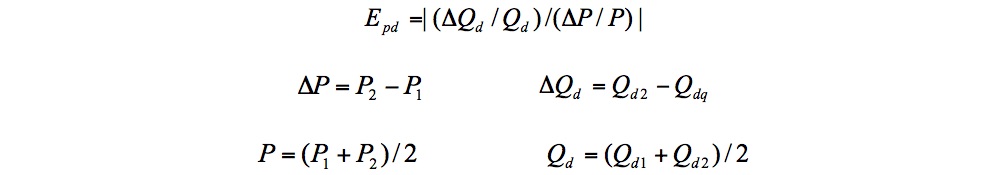 При цене 5 рублей объем спроса на товар составляет 20 единиц, а при цене 40 рублей- 10 единиц. Можно ли сказать, что в данном диапазоне цен спрос на товар является эластичным.Ответ:Общую выручку продавца (TR) можно определить, как произведение количества проданной продукции на ту цену, по которой продукция была реализована. Таким образом, общая выручка зависит от двух факторов: цены и объема реализованной продукции. Коэффициент эластичности общей выручки показывает относительное изменение общей выручки при изменении одного из этих факторов на единицу:На объем общей выручки влияет ценовая эластичность спроса. Если спрос неэластичный, то общая выручка продавца изменяется в том же направлении, что и цена реализуемого товара. При эластичном спросе направления изменений общей выручки и цены противоположны. Если спрос единичной эластичности, величина общей выручки не меняется.∂TR∂TR∂TR∂TRE=∂Q=∂TR×Qèëè E=∂P=∂TR×P.(4.5)E=TR=∂Q×TRèëè E=TR=∂P×.(4.5)rTR∂QTRrTR∂PTRTRQP